
Research Foundation of the ASCRS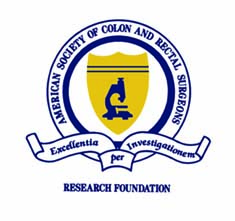 Research in Robotic Surgical Technology Grant CriteriaExpectations of AwardeesExpectations of AwardeesThe purpose of the RRTG is to promote the research and development specifically germane to the field of colon and rectal surgery.  This represents a significant investment by the ASCRS Research Foundation.  In return, RRSTG recipients are expected to:Submit funded research to ASCRS annual meeting for presentationSubmit funded research to DC&R for consideration of publication (include a statement acknowledging that the work was funded by a Research in Robotic Surgical Technology Grant Criteria through the Research Foundation of the American Society of Colon and Rectal Surgeons in all published manuscripts pertaining to work outlined in the proposal)Provide a mid-term progress report six (6) months after initiation of the awardProvide a final research report within three (3) months of completion of the funding periodUltimately become active members of ASCRS (serve on committee, journal reviewer, etc.)Preparing a Mid-term ReportPlease send mid-term report six months of initiation of the awardGive the beginning and ending dates for the period being reviewedList all professional personnel who have worked on the project with you during this periods, their titles, and organizationProvide a succinct account of what has been accomplished during this time period, and review the importance of these accomplishmentsDiscuss any changes in the specific aims since the project was last reviewedList titles and complete references to all publications, manuscripts, inventions, speaking engagements or any printed material that has resulted from the projectInclude supplementary graphs, diagrams, tables and charts relevant to the project with each copyPreparing a Final Report Please send a final report within three (3) months of award completion including the following elements:Restate the specific aims/goals of your research plan and demonstrate the result toward each aim/goal.  Include all supporting data.Indicate any deviations you have made from the original research plan and justify these changes.  If you did not reach one or more of you initial goals, explain why.Indicate any problems or delays that you have encountered; for example, problems in obtaining protected time to do research, slow patient accrual in the study, etc.Prepare a list of your articles, chapters and abstracts that have resulted from your project. Please separate abstracts, peer-reviewed manuscripts, reviews and presentations. Indicate “published, in press, submitted, or presented” for each item and enclose copies.Indicate if the result from your studies will be used as preliminary data in a grant application to another granting agency.Indicate the clinical significance and future clinical impact of the results of you study.  Indicate if you received adequate institutional support.A one-page statement as to the significance of the support in terms of its contribution to the training of the applicant for a career in colon and rectal surgery, including future plans.Final reports are posted on the ASCRS website grant pages. Please indicate if your preference it to not have your final report included on the ASCRS website.A financial report must be submitted at the same time as the final report with a complete financial accounting of all Research Foundation funds expended over the entire life of the project including a list of assets and any equipment purchased with these funds and any travel expenses associated with the award.  Please indicate how the expenditures relate to the project.  Applying for a Competing Continuation (2nd year of funding)All Research in Robotic Surgical Technology Grants are one-year awards.  This is not encouraged, and is not guaranteed; however, a competing continuation for one (1) year may be submitted if a compelling reason can be given and extenuating circumstances arise.Request must be submitted four (4) months prior to the end of the award yearThe initial application should stand on its own meritIf a competing continuation is anticipated, the research plan on the initial application should specifically and separately outlining what work would be performed during a possible continuation yearThe “Budget for Entire Proposed Project Period”, “Direct Cost Only” and “Check List Forms” should include the anticipated competing continuation yearFailure to indicate an anticipated competing continuation will not interfere with such application if it is subsequently submittedPlease submit Renewal Requests and Final Reports to:  rf@fascrs.org